Российская ФедерацияНовгородская область Новгородский районСовет депутатов Савинского сельского поселенияРЕШЕНИЕ  от 25.04.2017 № 14  д. СавиноО создании муниципального дорожного фонда Савинского сельского поселенияВ соответствии с пунктом 5 статьи 179.4 Бюджетного кодекса Российской Федерации, пунктом 5 части 1 статьи 14 Федерального закона от 6 октября 2003 года № 131-ФЗ «Об общих принципах организации местного самоуправления в Российской Федерации», Уставом Савинского сельского поселения Совет депутатов Савинского сельского поселенияРЕШИЛ:1. Создать муниципальный дорожный фонд Савинского сельского поселения.2. Утвердить прилагаемое Положение о муниципальном дорожном фонде Савинского сельского поселения.3. Решение Совета депутатов Савинского сельского поселения от 23.12.2016 № 54 «О создании муниципального дорожного фонда Савинского сельского поселения» считать утратившим силу.4. Опубликовать настоящее решение в газете «Савинский официальный вестник».    Глава сельского поселения                                        А.В.СысоевУтверждено решением Совета депутатов Савинского сельского поселения от  25.04.2017  № 14 ПОЛОЖЕНИЕ о муниципальном дорожном фонде Савинского сельского поселения1. Общие положения1.1. Настоящее Положение о муниципальном дорожном фонде Савинского сельского поселения (далее – Положение) устанавливает виды доходов местного бюджета, учитываемых при определении объема бюджетных ассигнований дорожного фонда Савинского сельского поселения (далее – дорожный фонд поселения).1.2. Дорожный фонд Савинского сельского поселения (далее – дорожный фонд) - часть средств бюджета Савинского сельского поселения , подлежащая использованию в целях финансового обеспечения дорожной деятельности в отношении автомобильных дорог общего пользования местного значения в границах Савинского сельского поселения, а также капитального ремонта и ремонта дворовых территорий многоквартирных домов, проездов к дворовым территориям многоквартирных домов населенных пунктов Савинского сельского поселения.1.3. Формирование и использование бюджетных ассигнований дорожного фонда поселения утверждается решением Совета депутатов Савинского сельского поселения.1.4. Средства дорожного фонда имеют целевое назначение и не подлежат изъятию или расходованию на нужды, не связанные с обеспечением дорожной деятельности.2. Источники образования муниципального дорожного фонда2.1. Объем бюджетных ассигнований дорожного фонда утверждается решением Совета депутатов Савинского сельского поселения о местном бюджете на очередной финансовый год в размере не менее суммы прогнозируемого объема доходов местного бюджета от:- акцизов на автомобильный бензин, прямогонный бензин, дизельное топливо, моторные масла для дизельных и (или) карбюраторных (инжекторных) двигателей, производимых на территории Российской Федерации, подлежащих зачислению в бюджет Савинского сельского поселения;- безвозмездных поступлений в виде субсидий из бюджета Новгородской области на финансовое обеспечение дорожной деятельности в отношении автомобильных дорог общего пользования местного значения;- денежных средств, поступающих в бюджет Савинского сельского поселения от уплаты неустоек (штрафов, пеней), а также от возмещения убытков муниципального заказчика, взысканных в установленном порядке в связи с нарушением исполнителем (подрядчиком) условий муниципального контракта или иных договоров, финансируемых за счет средств дорожного фонда, или в связи с уклонением от заключения таких контрактов, иных договоров;- безвозмездных поступлений от физических и юридических лиц на финансовое обеспечение дорожной деятельности в отношении автомобильных дорог общего пользования местного значения;- налог на доходы физических лиц в размере 30%.2.2. Бюджетные ассигнования дорожного фонда, не использованные в текущем финансовом году, направляются на увеличение бюджетных ассигнований дорожного фонда в очередном финансовом году.2.3. Объем бюджетных ассигнований дорожного фонда подлежит корректировке в очередном финансовом году с учетом разницы между фактически поступившим в отчетном финансовом году и прогнозировавшимся при его формировании объемом указанных в настоящем Положении доходов местного бюджета. Указанная разница при ее положительном значении подлежит уменьшению на величину отклонения в отчетном финансовом году фактического объема ассигнований дорожного фонда от суммы прогнозировавшегося объема указанных в настоящем Положении доходов местного  бюджета и базового объема бюджетных ассигнований дорожного фонда на соответствующий финансовый год.2.4. Главным распорядителем средств дорожного фонда является администрация Савинского сельского поселения.3. Направления расходования средств дорожного фонда3.1. Средства дорожного фонда расходуются в пределах лимитов утвержденного годового бюджета. 3.2. Денежные средства направляются на обеспечение дорожной деятельности в отношении автомобильных дорог общего пользования местного значения:- содержание и ремонт дорог общего пользования местного значения и сооружений на них, относящихся к муниципальной собственности;- проектирование, строительство (реконструкцию) и капитальный ремонт дорог общего пользования местного значения и сооружений на них;- капитальный ремонт и ремонт дворовых территорий многоквартирных домов, проездов к дворовым территориям многоквартирных домов;- оформление прав собственности на дороги общего пользования местного значения и земельные участки под ними;- на осуществление иных полномочий в области использования улично-дорожной сети общего пользования местного значения, в том числе автомобильных дорог общего пользования местного значения и сооружений на них, и осуществление дорожной деятельности в соответствии с законодательством Российской Федерации.4. Отчет об использовании средств дорожного фонда4.1. Использование бюджетных ассигнований дорожного фонда отражается в ежемесячной и годовой отчетности об исполнении местного бюджета. 4.2. Отчет об использовании бюджетных ассигнований дорожного фонда также может быть представлен Совету депутатов Савинского сельского поселения по требованию. (Приложение)Приложение к Порядку формирования и использованиябюджетных ассигнований дорожного фондаСавинского сельского поселенияОТЧЕТОб использовании бюджетных ассигнований муниципального дорожного фондаСавинского сельского поселенияза_____________год_________________________          ____________________            _____________________(должность лица, имеющего право подписи)                      (подпись)                                                         (Ф.И.О.)Направления расходования средств дорожного фондаПредусмотрено на годКассовый расходПроцент исполненияПримечание (указываются физические показатели, причины не исполнения и др.)12345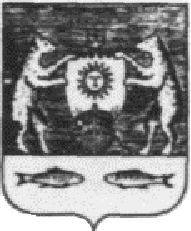 